                                                                                                                                       ПРОЕКТ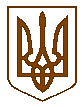 ПЕРВОМАЙСЬКА   МІСЬКА   РАДАМиколаївської області      ___  СЕСІЯ                 ___ СКЛИКАННЯРІШЕННЯ________________  №___               м.ПервомайськПро продовження до 2018 року міської цільової  соціальної Програми протидії захворюванню на туберкульоз на  2013-2016 роки	Відповідно до пункту 22 частини першої статті 26 Закону України «Про місцеве самоврядування в Україні», Закону України «Про затвердження Загальнодержавної цільової соціальної програми протидії захворюванню на туберкульоз на 2012-2016 роки» від 16 жовтня 2012 року № 5451-VІ  та з метою поліпшення організації надання фтизіатричної допомоги населенню міста, міська радаВИРІШИЛА:	1. Продовжити до 2018 року міську цільову соціальну Програму протидії захворюванню на туберкульоз на 2013-2016 роки (далі-Програма), затверджену рішенням міської ради від 25.12.2012 року №3 «Про затвердження міської цільової  соціальної  Програми  протидії захворюванню на туберкульоз на  2013-2016 роки».	2. Доповнити розділ (Фінансове обгрунтування міської Програми протидії захворюванню на туберкульоз на 2013-2016 роки) текстом наступного змісту, що додається.	3. Фінансовому управлінню міської ради (Шугуров) передбачити кошти на фінансування заходів міської цільової соціальної Програми протидії захворюванню на туберкульоз на  2017 рік.		4. Відповідальність за виконання даного рішення покласти на заступника міського голови по охороні здоров’я та гуманітарних питаннях. 5. Контроль за виконанням даного рішення покласти на постійну комісію міської ради з питань духовності, освіти, науки, культури, молодіжної політики, спорту, соціального захисту населення, охорони здоров'я, материнства та дитинства.Міський голова                                                                                  Л.Г. ДромашкоРихальський4 31 42АРКУШ   ПОГОДЖЕННЯпроекту рішення міської ради «Про  продовження до 2018 року міської цільової соціальної Програми протидії захворюванню на туберкульоз на  2013-2016 роки»Заступник міського голови по охороні здоров’я та гуманітарних питаннях 						Н.П. ТовстаНачальник фінансового управлінняміської ради 		С.М. ШугуровНачальник юридичного відділу апарату виконавчого комітету міської ради                                                                            	С.О.ДоценкоГоловний лікар Первомайськоїцентральної міської багатопрофільної лікарні 		О.В. ЧекрижовГолова постійної комісії міської ради з питань духовності, освіти, науки, культури, молодіжної політики, спорту, соціального захисту населення, охорони здоров'я, материнства та дитинства 		П.С. МамотенкоЗавідуючий протитуберкульознимДиспансерним відділенням ПЦМБЛ		П.І. РихальськийКерівник апарату міської ради 	  	Л.І. Боровик                                                                                                          	      Додатокдо рішення міської ради                                                                                                                     _____________ №____Фінансове обґрунтуванняміської  цільової  соціальної  Програми протидії захворюванню на туберкульоз на 2017 рікГоловний лікар Первомайськоїцентральної міської багатопрофільної лікарні 		      О.В. Чекрижов№з/пНайменування  заходу  та  предмет  закупівліКількістьОрієнтовна вартість однієї одиниціВсього вартість на 2017 рік1.Закупівлі   пристроїв  знезараження  повітря:Бактерицидні  опромінюввачі  ОБН  150  4  шт* 600грн= 2400грнЗакупівля  змінних  бактерицидних  ламп:  ОБН 75  25 шт * 220грн = 5500грн;  ОБН 150  12  шт * 380 = 4560 грн.Місцевий  бюджет2.Закупівля  контейнерів  для  збору  мокротиння:  100 шт * 5 грн = 500грнПротягом рокуФінансове  управління  Первомайської  міської  ради Місцевий  бюджет3.Придбання  дезінфікуючих  засобів  та  засобів  для  захисту  рук.Протягом рокуФінансове  управління  Первомайської  міської  ради Місцевий  бюджет4.  Закупівля  респіраторів  для  співробітників  протитуберкульозного  диспансерного  відділення:2000шт * 5,50 грн = 1100грнПротягом рокуФінансове  управління  Первомайської  міської  ради ПЦМБЛМісцевий  бюджетВСЬОГО